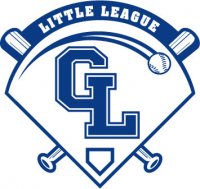 Gull Lake Little League, PO Box 310, Richland, MI 49083GLLL Board Meeting Agenda – 04/10/2022Opening of Meeting: 6:41 p.m.Roll Call/Attendance: Ashley Gillons, Ian Launius, Kelly Taunt, Justin Wendzel, Matt Morgan, Luke Reames, Kristin Brown, Geneva Blocker, Sarah Colwell, Amber Holappa, Approving Minutes:  Matt motioned to approve minutes, Elizabeth seconded. Board approved.Board Member Updates:President (Kristin Brown)– We discussed some issues with a family that is in the little league. She received an email from Paul Wargolet. He is working on the safety manual that is due April 18, 2022 and our safety manuals. We will be handing out first aid kits restocked, game balls, and uniforms at picture days. She is going to research or get with Paul and ask him what we have done in previous years for pride care and the presenter at the managers meeting. Justin motioned up to $200 for Kristen to use at her discretion for Pride Care and the presenter. Justin motioned for approval, Matt seconded motion and the board approved the motion. She will update us at the May meeting on what is done. Kristen motioned to have slushie coupons for before the game that will expire in July of 2022, Elizabeth seconded, and the board approved. Our golf cart is in the shop for repair. This is the first time in three years that it has been serviced. We have a leaky tire, if we need to replace it, they will not put tires on an old rim so we will have to buy a new rim as well. It is less than $1,000 to do so. She gave us an update on opening day plans. We are going to do a pizza party for the most spirited teams. Elizabeth motioned to approve, Sarah seconded, and the board approved. The varsity baseball coach, Reggie Walters’ son was just diagnosed with lymphoma. She is asking that we donate to their family to help with expenses. Their family is very involved with the little league and has been for a while. We are going to donate $1,ooo to the family. Matt motioned, Ian seconded, and the board approved. She solicited if anyone wanted her job as president due to her being nominated for her little league bosses’ position that is retiring. She is unable to be a DA and a president at the same time. No one on the board wants her current position, so she is going to decline to nomination.VP Baseball (Ryan Young) – AbsentVP Softball (Kelly Taunt) – We have been still having late adds. Some have been able to have practice, some have not. We went over some assistant coach’s concerns.Player Agent - Baseball (Amber Holappa) – No UpdatesPlayer Agent – Softball/Tball (Jessica Southerland) – AbsentTreasurer (Matt Morgan) – We have $105,030.45 in total cash. Our net income is $1,150.00 less than last year through 3/31.Scheduler (Elizabeth Ratti) – She is still working on game schedules.Safety Officer (Paul Wargolet) – AbsentWebMaster/Information Officer (Luke Reames) – Absent Sponsorship/Uniforms (Sarah Colwell) – The last time Kristen and her talked, we still needed 5 more sponsors. We have had three potential sponsors reach out since then. A question was brought up that we thought we had enough sponsors. The answer to the question is that we have sponsors that say yes, they want to sponsor, but then don’t turn in their forms or money. We have 2 opening for sponsors, but 14 sponsors that are unpaid as of this time. Uniforms are an issue. We cant get the visors for the softball teams. So we are going back to the headbands for the girls. For the shirts, he tried for four days to get what we needed. Kristen told him to just get what he can for our teams and that if we need to pay more for them that he is to bill us accordingly. We are hopeful shirts will be in on time for pictures. As of Friday, they weren’t ordered yet and picture day is in less than 10 days. If the shirts are not in on time, Allen is wonderful and willing to work with us on the picture day if we need to postpone it.Fundraising (Ashley Gillons)- She emailed a draft of the flyer for the fundraiser to all of us. She is thinking the time would 11-2. She will get the church’s address and added to the flyer. We did get approval from the church to be able to use their parking lot for the car wash.  She plans to put the flyer on Facebook. We can possibly print some flyers and hang them up. She is going to try to recruit some kids to make some signs and posters for the day of the fundraiser. A thought to create a board that states what we are raising the funds for and where we are at with our goal for the fundraiser that can be updated as the day goes along. She plans to have a final flyer done by the May meeting. We discussed doing the fundraiser for 4 hours instead of only 2. We are still discussing doing a baseball v.s. softball teams. She is planning to go scout out the parking lot to make sure we can get everything to be safe for all the children, with the cars coming in and out. We will hand out Little League sacks to the children that help with the fundraiser. We will possibly have free popcorn as well. We discussed having an express lane for people to donate, but not want their car washed. They can pick which bucket they want to put their donation in. We will probably need to buy sprayers. Secretary (Geneva Blocker)- No UpdateEquipment Manager (Ian Launius) – He will get the check for Jet’s Pizza on opening day to pay for the 120 pizzas. Equipment Handout went well. We are short a couple of softball bats. They are organizing the shed. Equipment is going ok. We will be putting first aid kits in the garage for use during practice.  He is to help Kristen help maintain the golf cart.Umpire In Chief (Justin Wendzel) – We have around 12-15 umpires, some of them are a parent of a kid on a team and are not allowed to umpire the field of their child’s game. He had umpire training today at Millwood Little League and took a lot of notes, making him more confident in training our umpires for our fields. 4 of the umpires showed up today. There is 4 or 5 more that is questionable age and skill wise that still need to meet with me. He is not as concerned about the adults as he is with those that are under 18 or have never been an umpire before. He is planning to have another training before the season begins and will probably schedule them by the end of this week. A question was brought up about a rule asking if it was a real rule that an adult must also be present if there is a minor behind the plate. The answer to the question is yes that someone over the age of 18 that oversees the game is supposed to be present if the umpire is under 18. They are only there if an adult needs to make an adult decision. He is thinking that he will send an email out to all the coaches letting them know that if the umpire for their game is under 18, that both coaches need to agree on an adult from each team that will be the game managers for that game.Old BusinessPaul has not been able to get in contact with the lady for the first aid training. If all else fails, the recording from last year can be shown for the training.- He has been emailing and texting them, but he still hasn’t been able to get ahold of them.- Geneva let her know that she knows someone that said they could get it done for us for $150 per person. Backdrop samples were passed around and discussed the preferred one. Waiting on the prices for each one.- We chose the cheaper one and they will be shipped out on the 12th.New Business: Open ForumMeeting adjourns at 8:46. Elizabeth motioned to adjourn, and  Justin seconded the motion. The board approved the motion.Minutes taken by: Geneva Blocker